KEY VERSE Matthew 25:14-15 NLT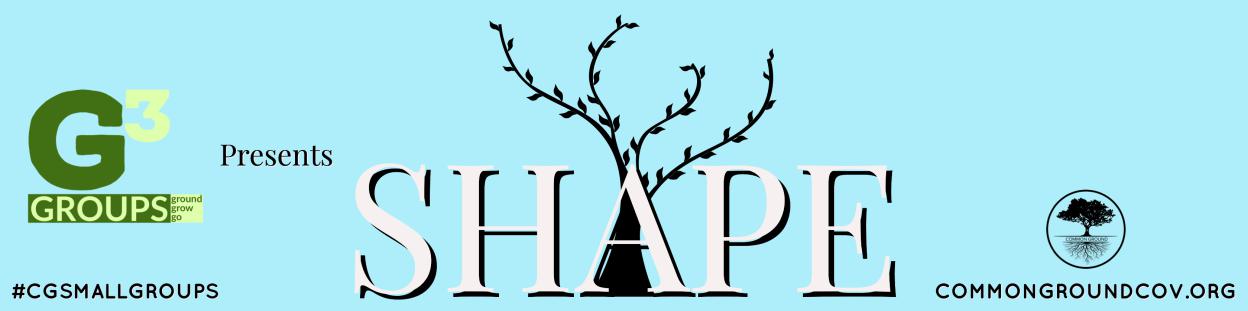 “Again, the Kingdom of Heaven can be illustrated by the story of a man going on a long trip. He called together his servants and entrusted his money to them while he was gone. He gave five bags of silver to one, two bags of silver to another, and one bag of silver to the last—dividing it in proportion to their abilities. He then left on his trip.WEEK 4: AbilitiesGod has given the gifts of Jesus for our salvation, and the Holy Spirit so that we might live, move and become everything He has shaped us to be. The Holy Spirit gives us spiritual gifts and the heart of the Father. We reside in a temporal and physical world— the natural realm—therefore we are also equipped with natural abilities.Definition: Natural Abilities: a gift from God that we can choose to offer back to God to join Him at work.God instructed Moses to appoint certain individuals, Bezalel and Oholiab, who possessed abilities in craftsmanship—those skilled in carpentry and had worked with gold, and tapestry—to serve using their strengths. The Bible reads, “The Lord has given them special skills as jewelers, designers, weavers… They excel in all crafts needed for the work” (Exodus 35:35 NLT). They handcrafted the Ark of the Covenant and all other articles of worship for the Tabernacle, as well as the tapestries in and around the tent.Discussion 1: When you are good at something, oftentimes, you love to do it. What elements are involved in the activity you love doing?Natural abilities can either be innate (born with it), or learned. You might have inclinations to work with your hands, or memorize images, words or phrases, or be a mathematical genius. You may pick up linguistics or have a green thumb. Whatever your natural ability, know God put it in you. You may, however, have to practice in order to hone your abilities so that they are useful, productive, and/or marketable.Unfair ComparisonsHave you ever compared yourself to others—what you can do versus what they have done—and held back from contributing your abilities? The truth is, the abilities you have are unique to you, because no one but you is able to express your strengths, skills, talents, and abilities quite like you. No one else can take your abilities coupled with your spiritual gifts, filtered through your heart, in order to accomplish something. You are “fearfully and wonderfully made,” (Psalm 139:14): God’s masterpiece.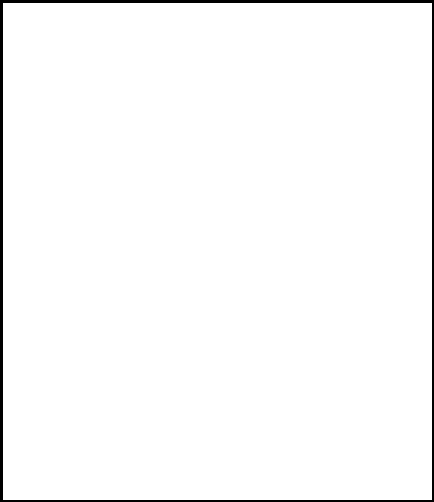 Discussion 2: Share something you do well that you no longer do. Perhaps it has been a while since you picked up your _____.What made you stop? Is a restart possible?In Jesus’ Parable of the Talents (Matthew 25:14-30), talents (Gr. talanton) refer to money. Metaphorically however, we can refer to a talent as, well, a talent or ability. The idea behind the parable is that God gives the talents as He sees fit, to those whom He knows will utilize them for His glory. Each person has the potential to use them in significant ways: ways that fulfill God’s purpose and His plan.Consider this Scripture: “So then, each of us will give an account of himself to God” Romans 14:12Michelangelo said, “The greater danger for most of us is not that our aim is too high and we miss it, but rather it is too low and we reach it.”When it comes to our abilities, we must first recognize that God gave us our abilities.Second, God has a plan for each of us to use our abilities in a manner pleasing to Him.Third, we are fulfilling our purpose by using what we’ve been given for a greater good (by God’s standards), and not only for ourselves.SHAPING UPTo the right is an assessment containing several abilities. Take time now to go through the list and see which resonates with you. Once you have identified your abilities, be mindful if you:Love it (heart)Like it (plus)Leave it (minus) Indicate your ranking for each using a heart, plus or minus.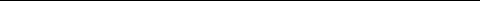 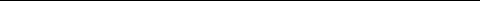 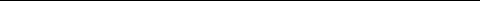 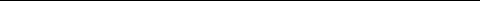 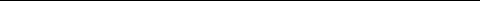 Discussion 3: In the time remaining, consider what you are involved in today. How can any of your abilities be plugged into the ministry activities at your Church? How can you get started?SHAPE: Abilities Assessment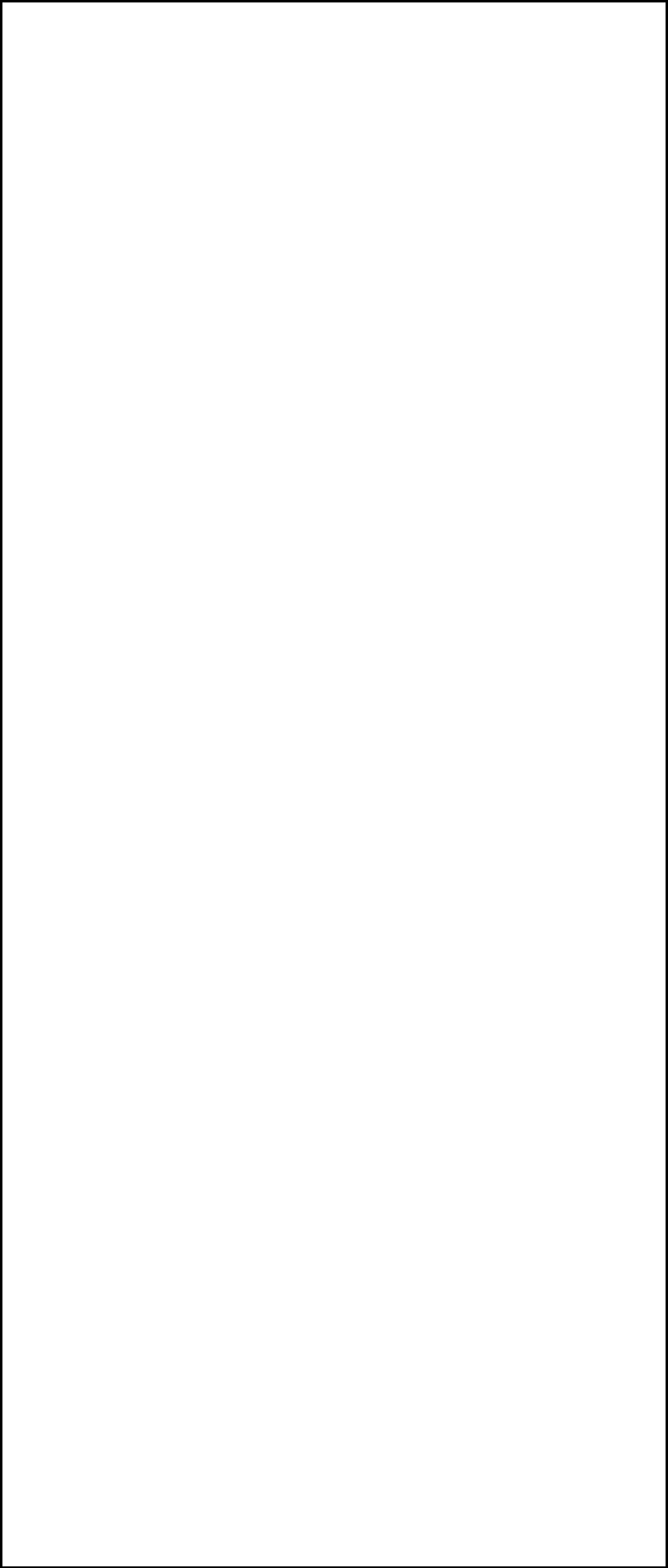 WHAT GOD-GIVEN ABILITIES HAVE SURFACED YOUR LIFE?Checkmark the abilities that apply to you:ARTISTIC ABILITY: conceptualize, draw, paint, photograph, etc.ATHLETIC ABILITY: coach or participate in a sportCLASSIFYING ABILITY: systematize and file books, data, records, and materialsCOOKING ABILITY: prepare meals for large and small groupsCOUNSELING ABILITY: listen, encourage, and guide with sensitivityCOUNTING ABILITY: work with numbers, data or moneyDECORATING ABILITY: beautify a setting for a special eventDEVELOPING ABILITY: improve, tinker, make better, modifyEDITING ABILITY: proofread or rewriteENTERTAINING ABILITY: perform, act, dance, speakEVALUATING ABILITY: analyze data and draw conclusionsGRAPHICS ABILITY: layout, design, create visual displays or bannersHOBBY-RELATED ABILITY: work with hands in a certain activityINTERVIEWING ABILITY: talking with people and discovering what people are likeLANDSCAPING ABILITY: gardening and work with plantsLEADERSHIP ABILITY: coordinate, cast vision, direct, lead, inspireLEARNING ABILITY: observe, practice, research, studyLINGUISTIC ABILITY: speak and write in various languagesMANAGING ABILITY: supervise people to accomplish a task or eventMECHANICAL OPERATING ABILITY: operate tools or machineryMUSICAL ABILITY: sing or play a musical instrumentORGANIZATIONAL ABILITY: bring order and organization to people and programsPLANNING ABILITY: strategize, design, and organize programs or eventsPROMOTING ABILITY: advertise or promote events and activitiesPUBLIC RELATIONS ABILITY: handle complaints and unhappy people with care and maturityRECRUITING ABILITY: enlist and motivate people to get involvedREPAIRING ABILITY: fix, restore, maintainRESEARCHING ABILITY: read, gather information, collect dataRESOURCEFUL ABILITY: search out and find resources at a lower costSEWING/NEEDLEWORK ABILITY: work with a needle and thread or with a sewing machineTEACHING ABILITY: explain, train, demonstrate, tutorTECHNICAL ABILITY: operate or repair various equipmentVISUALIZING ABILITY: conceptualize, picture, dreamWELCOMING ABILITY: convey warmth, develop rapport, making others feel welcomeWRITING ABILITY: write articles, papers, letters, booksOTHER: _________________________________________________